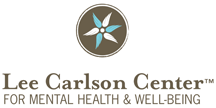 Social Work Macro Practice 
Internship DescriptionAgency: Lee Carlson Center for Mental Health and Well-beingCity: Fridley, MNField Placement Supervisor: Rob Edwards, MSW, LGSW, PACC Executive DirectorPlacement Opportunities: School Year, MSW Studies Field PlacementKey Words: Program Evaluation, Program Development and Marketing, Organizational Development, Non-Profit ManagementWho we are: Lee Carlson Center for Mental Health & Well-Being, a 501© 3 non-profit, is the primary provider of outpatient mental health services in Anoka County and surrounding area.  Each year we offer hope and healing to more than 6,000 individuals and their family members struggling with a variety of emotional health concerns.  Our services include clinic, home and school-based counseling and individual, family and group therapy as well as psychological testing, assessment and psychiatry.   A beacon of hope and healing for over 40 years, our mission is to provide exceptional and affordable mental health services to families, children, youth, and adults. About the Social Work Macro Practice Internship Role:The macro practice field placement opportunity will provide interns with a chance to shadow an executive level leader serving an organization where social workers are employed.  The intern will collaborate on project work with their immediate supervisor and other staff at the agency as well as the larger community.  Experiences will incorporate the following but not be limited to: Program Evaluation, Program Development and Marketing, Organizational Development, Non-Profit Management.  This field placement is open to students who are in need of a school year field placement at the MSW level approximately 14-20 hours per week. Requirements:All interns are required to complete our background check process and orientation process. Applicants should submit their resume and cover letter with interest to redwards@leecarlsoncenter.org	